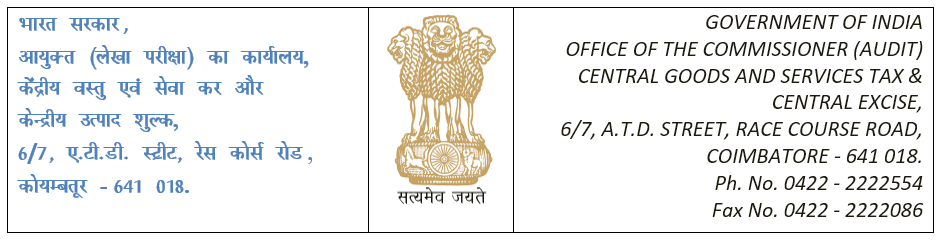 GADT/TECH/RPTS/MISC/16/2021-P AND C-O/o COMMR-CGST-ADT-COIMBATORE सेवा में / Toमहानिदेशक (लेखा परीक्षा) / The Director General (Audit), सी.आर. बिल्डिंग्स / C.R.Buildingsआई पी. इस्टेट / I.P.Estateनई दिल्ली / New Delhi (dg.audit-cbec@nic.in)नई दिल्ली / New Delhi-110109महोदय / Sir,          विषय    : लेखा परीक्षा निष्पादन इन्डेक्स – तिमाही रिपोर्ट - तत्संबंधीSubject : Audit Performance Index–Quarterly report- Reg.******कृपया महानिदेशक लेखा परीक्षा के दिनांक 09.04.2021 का पत्र सं. फा. सं. 381/15/2020/Pt.I एवं अपर महानिदेशक (लेखा परीक्षा) से प्राप्त दिनांक 13.10.2021 के ई-मेल का संदर्भ लें ।Please refer to DG Audit’s letter F.NO.381/15/2020/Pt.I dated 09.04.2021 and to the mail dated 13.10.2021 received from ADG Auditवर्ष 2022-2023 के चौथे तिमाही के लिए आवश्यक जानकारी संशोधित अनुलग्नक III प्रारूप में संलग्न है।The Information required for the 4th quarter of the year 2022-2023 in the revised ANNEXURE III format is attached.भवदीय / Yours faithfullyसंलग्नक / Encl: यथोक्त / As above.प्रतिलिपि प्रस्तुत / Copy Submitted To:-अपर महानिदेशक (लेखा परीक्षा) / The Additional Director General (Audit)चेन्नई आंचलिक इकाई / Chennai Zonal Unit,सं. 18 – सी रुकमणी लक्ष्मिपति सालै / No. 18-C, Rukmani Lakshmipathi Salaiरानी मेय्यामै हॉल, तृतीय तल, एग्मोर / Rani Meyyamai Hall, III Floor, Egmore,चेन्नई / Chennai – 600 008(adg-dadtczu-cbec@nic.in)प्रधान मुख्य आयुक्त /  The Principal Chief Commissioner,26/1 नुंगम्बाक्कम हाई रोड / Nungambakkam High Road चेन्नई / Chennai-600034